Obec Trusnov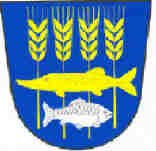 Trusnov 62534 01 HoliceTel. 466 676 138, email: ou.trusnov@worldonline.czStanovení minimálního počtu členů okrskové volební komisepro volby do Poslanecké sněmovny Parlamentu ČR konané ve dnech 20. a  21. října 2017V souladu s ustanovením § 14c odst. 1 písm. c)  zákona č. 247/1995 Sb., o volbách do Parlamentu České republiky a o změně a doplnění některých dalších zákonů, ve znění pozdějších předpisů, stanovujiminimální počet členů okrskové volební komise pro volby do Poslanecké sněmovny Parlamentu ČR v r. 2017 v obci Trusnovve volebním okrsku č. 1 v počtu 5 členů													V Trusnově 21. 8. 2017																																					   ………………………………					                                 Milan Friml starosta obce Trusnov